РОЗПОРЯДЖЕННЯМІСЬКОГО ГОЛОВИм. Суми	Розглянувши звернення громадської організації «Товариство інвалідів «Олеся» від 03.05.2019 року, з метою пропаганди національних культурних традицій, розвитку у місті Суми різних форм дозвіллєвої діяльності та залучення усіх вікових категорій населення до культурних та духовних цінностей, враховуючи побажання сумчан, керуючись пунктом 20 частини 4 статті 42 Закону України «Про місцеве самоврядування в Україні»:Надати дозвіл громадській організації «Товариство інвалідів «Олеся» проводити безкоштовні культурно-мистецькі заходи (конкурси, вікторини, лекції, вечори відпочинку тощо) на сценічно-танцювальному  майданчику  міського парку культури і відпочинку ім. І.М. Кожедуба протягом травня - вересня 2019 року відповідно до графіку: середа – з 12.00 до 16.00, субота – з 12.00 до 21.00, неділя – з 12.00 до 16.00.Директору КП «Зеленбуд» Сумської міської ради (Лаврик В.В.):Надати можливість громадській організації «Товариство інвалідів «Олеся» безперешкодного доступу до сценічно-танцювального майданчика для проведення заходів, передбачених пунктом 1 даного розпорядження.Забезпечити дотримання техніки безпеки при проведенні заходів.Керівнику громадської організації «Товариство інвалідів «Олеся» (Діброва А.І.):Щомісячно узгоджувати проведення заходів з відділом культури Сумської міської ради (Цибульською Н.О.).Нести відповідальність за санітарний стан майданчика та дотримання громадського порядку. Організацію виконання даного розпорядження покласти на заступників міського голови згідно з розподілом обов’язків. Міський голова                                                                 О.М. Лисенко                                    Пєхова  66-99-04Розіслати: Мотречко В.В.,  Цибульській Н.О., Велитченко Е.В.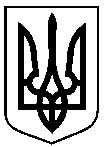 від   24.05.2019   №  178-РПро проведення безкоштовних культурно-мистецьких заходів у міському парку культури і відпочинку ім. І.М. Кожедуба Заступник начальника відділу культури та туризму Сумської міської радиЛ.М. ПєховаЗаступник міського голови з питань діяльності виконавчих органів радиВ.В. МотречкоДиректор департаменту інфраструктури Сумської міської ради Начальник відділу протокольної роботи та контролю Сумської міської радиЕ.В. ВелитченкоЛ.В. МошаНачальник правового управління Сумської міської ради О.В. ЧайченкоЗаступник міського голови, керуючий справами виконавчого комітету Сумської міської ради                                                          С.Я. Пак 